        администрация  ПОСТАНОВЛЯЕТ:        1. Отменить постановление администрации муниципального района «Печора» от 29.09.2017 № 1177 «О внесении изменений в  постановление администрации муниципального района «Печора» от 06.02.2017 г. № 98 «Об оплате труда работников муниципальных учреждений физической культуры и спорта МО МР «Печора».2. Настоящее постановление вступает в силу со дня принятия и подлежит размещению на официальном сайте администрации МР «Печора».попопопоАДМИНИСТРАЦИЯМУНИЦИПАЛЬНОГО РАЙОНА«ПЕЧОРА»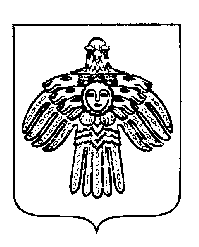 «ПЕЧОРА»  МУНИЦИПАЛЬНÖЙ  РАЙОНСААДМИНИСТРАЦИЯ ПОСТАНОВЛЕНИЕ ШУÖМПОСТАНОВЛЕНИЕ ШУÖМПОСТАНОВЛЕНИЕ ШУÖМ« 31 » октября  2017 г.г. Печора,  Республика Коми	                                  № 1298Об  отмене  постановления администрации муниципального района «Печора» от 29.09.2017 г. № 1177Глава администрации
А.М. Соснора